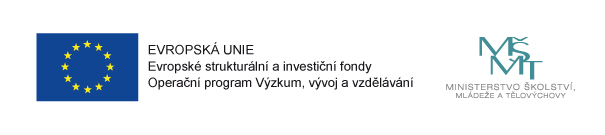 Název projektu:		ZŠ Brána jazyků IIIProjekt je financovaný z prostředků EU – Evropské strukturální a investiční fondy (operační program Výzkum, vývoj a vzdělávání).Realizace projektu: od 1. 9. 2020 do 31. 8. 2022Projekt je zaměřen na kombinaci následujících témat: společné vzdělávání dětí a žáků – personální posílení o školního psychologa, podpora extrakurikulárních aktivit – Čtenářský klubrozvoj kompetencí pedagogických pracovníků v oblasti přípravy a vedení projektové výuky, V rámci projektu probíhají v budově ve Vojtěšské následující aktivity:čtenářský klub práce školního psychologa – konzultace pro žáky i rodiče, diagnostika ve třídách, spolupráce s třídními učiteli…V rámci projektu probíhají v budově na Uhelném trhu následující aktivity:práce školního psychologa – konzultace pro žáky i rodiče, diagnostika ve třídách, spolupráce s třídními učiteli …podpory společného vzdělávání a rozvoje klíčových kompetencí žáků – projektová výuka. Cílem projektu je snížit rizika neúspěchu žáků v průběhu vzdělávání, podpora vzdělávání žáků se speciálními vzdělávacími potřebami a pomoc s jejich začleněním do třídních kolektivů. Dalším cílem projektu je realizace volnočasových aktivit (čtenářský klub) rozvíjejících klíčové kompetence. Takto získané znalosti, dovednosti a kompetence mohou žáci uplatnit i v povinné složce vzdělávání. Tyto aktivity navštěvují žáci bez rozdílu ve své školní úspěšnosti.